IZLET U NAŠICEUčenici I. i III. odgojno – obrazovne skupine proveli su prekrasan dan u sunčanim Našicama. Posjetili su Gradsku knjižnicu, muzej, crkvu, igrali se na dječjem igralištu, šetali gradom i učili prelaziti preko zebre.U dobrom raspoloženju vrijeme je brzo prošlo, a učenici su pohvaljeni za lijepo i pristojno ponašanje.Učiteljice Zdenka i Daria.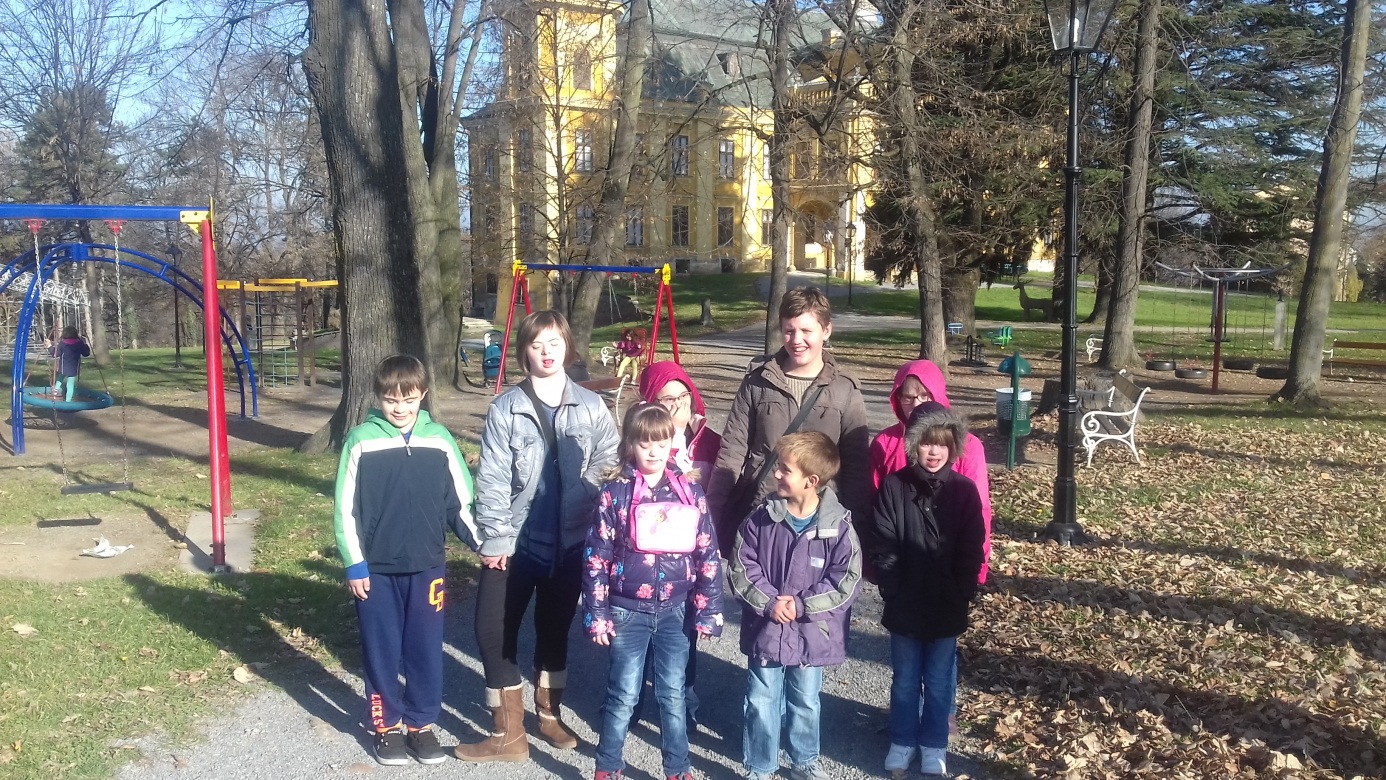 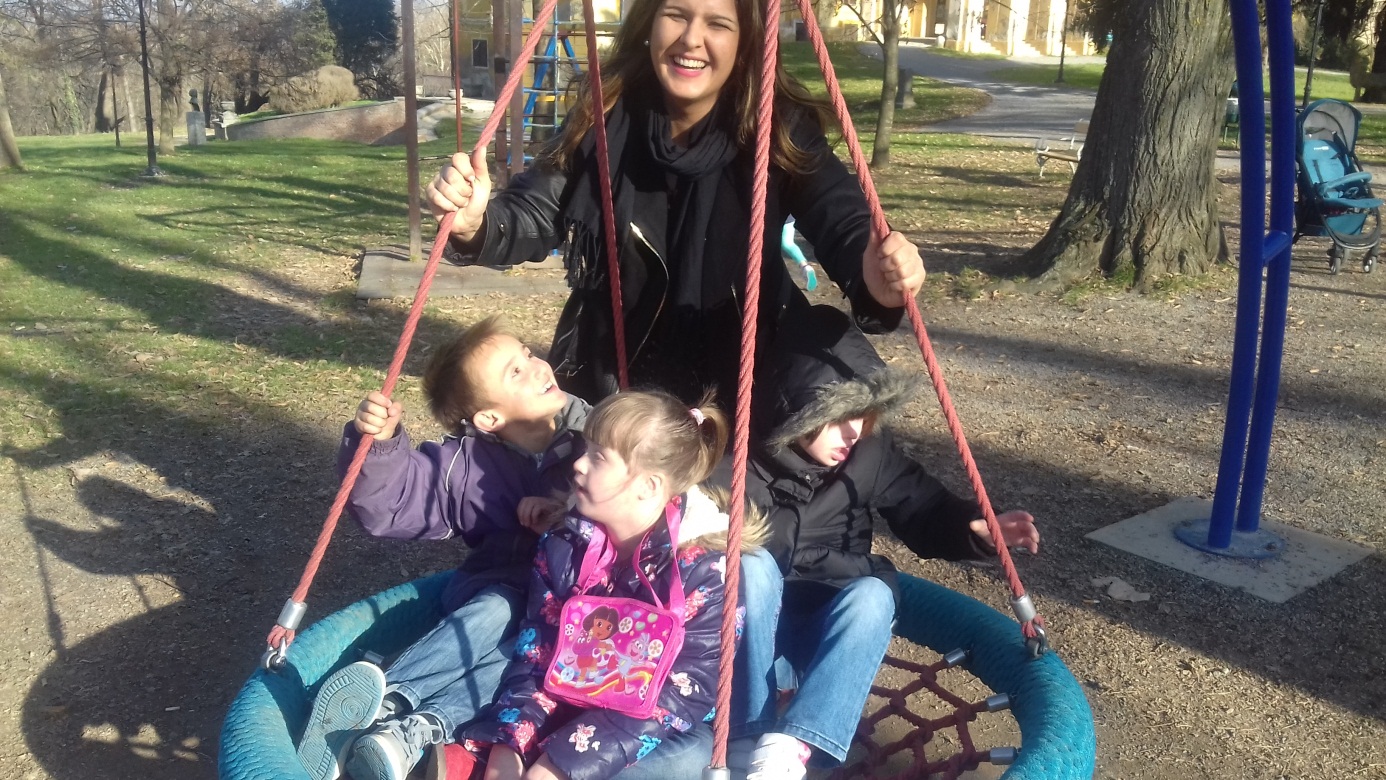 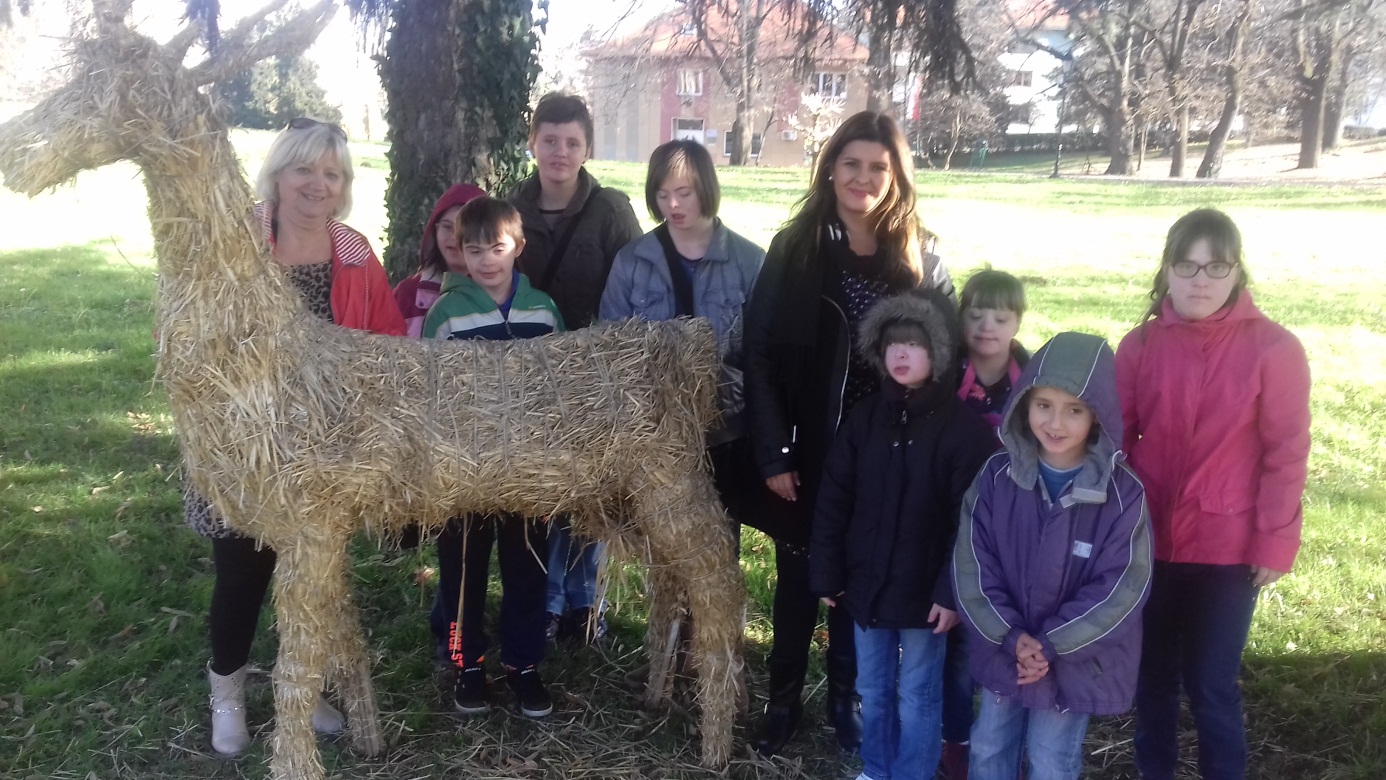 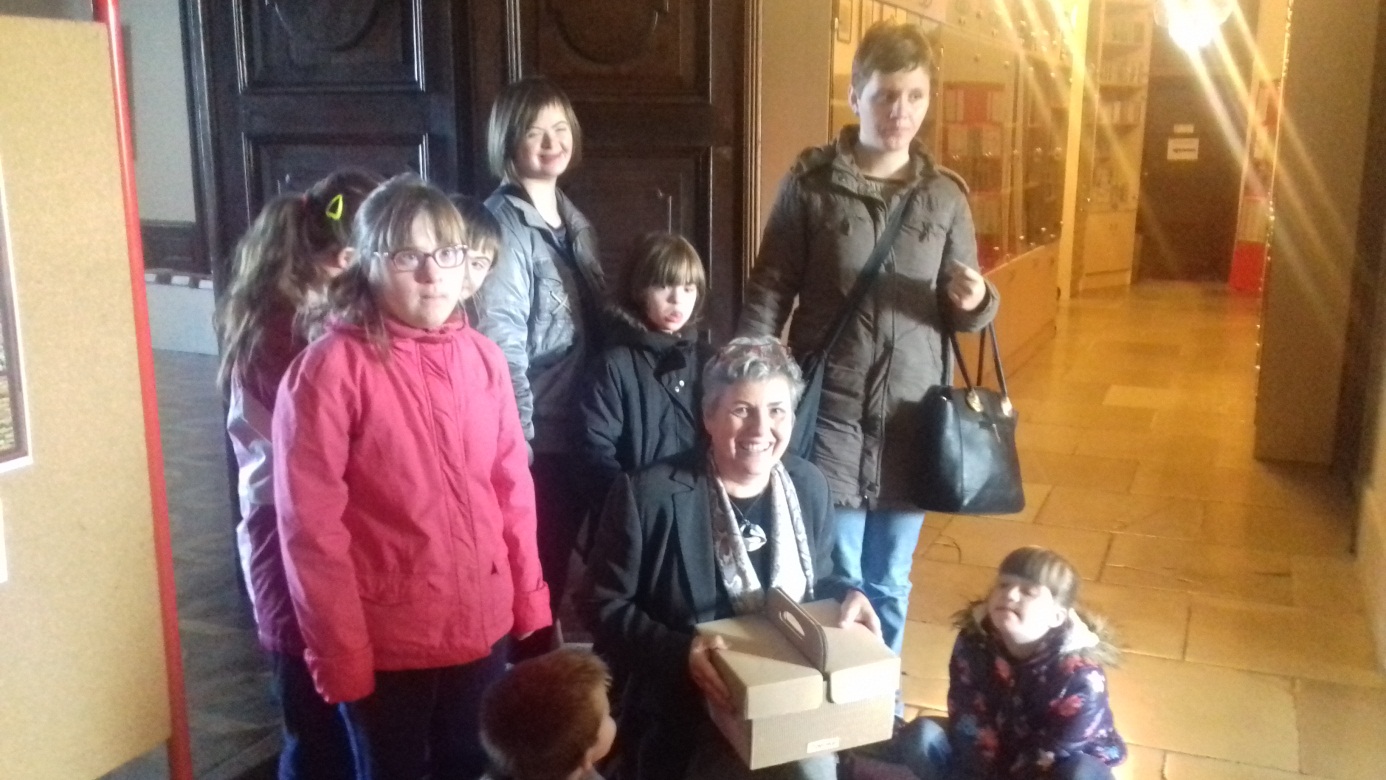 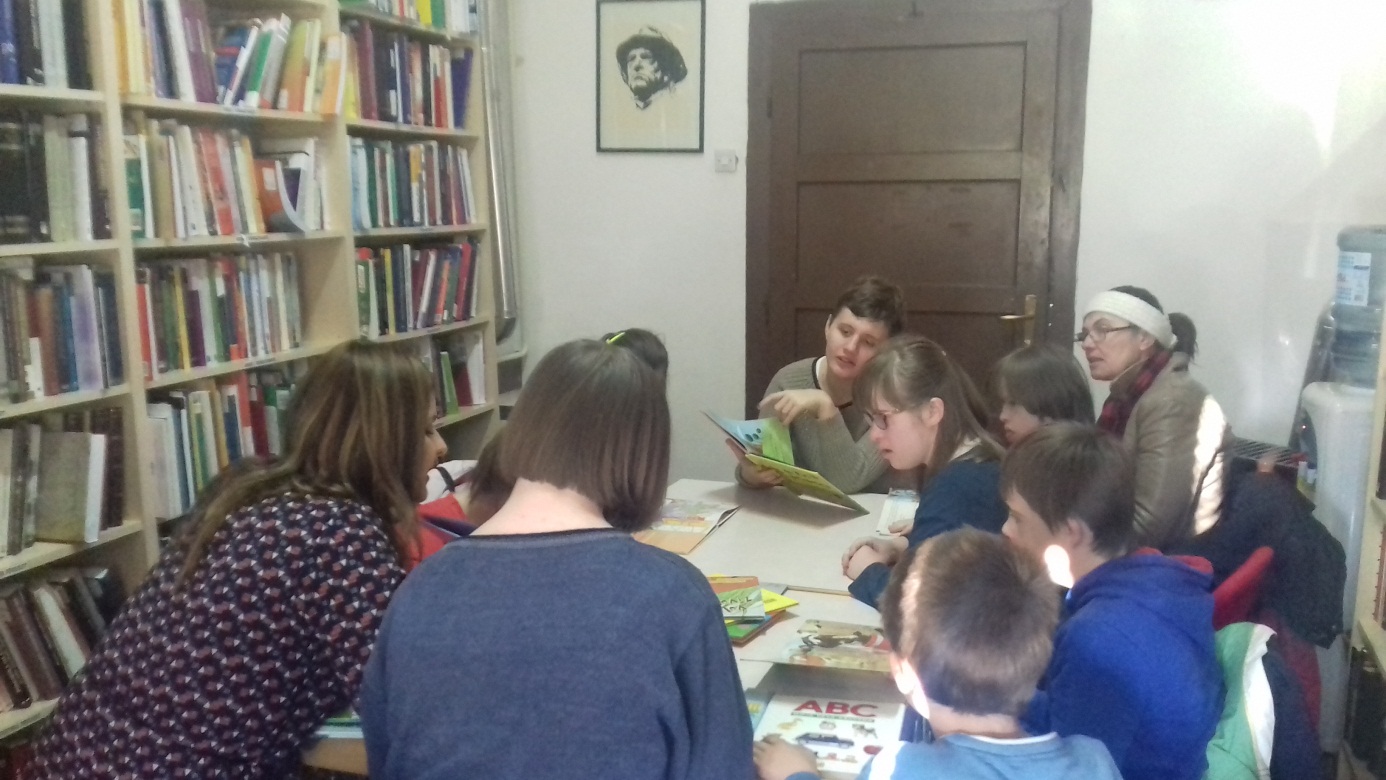 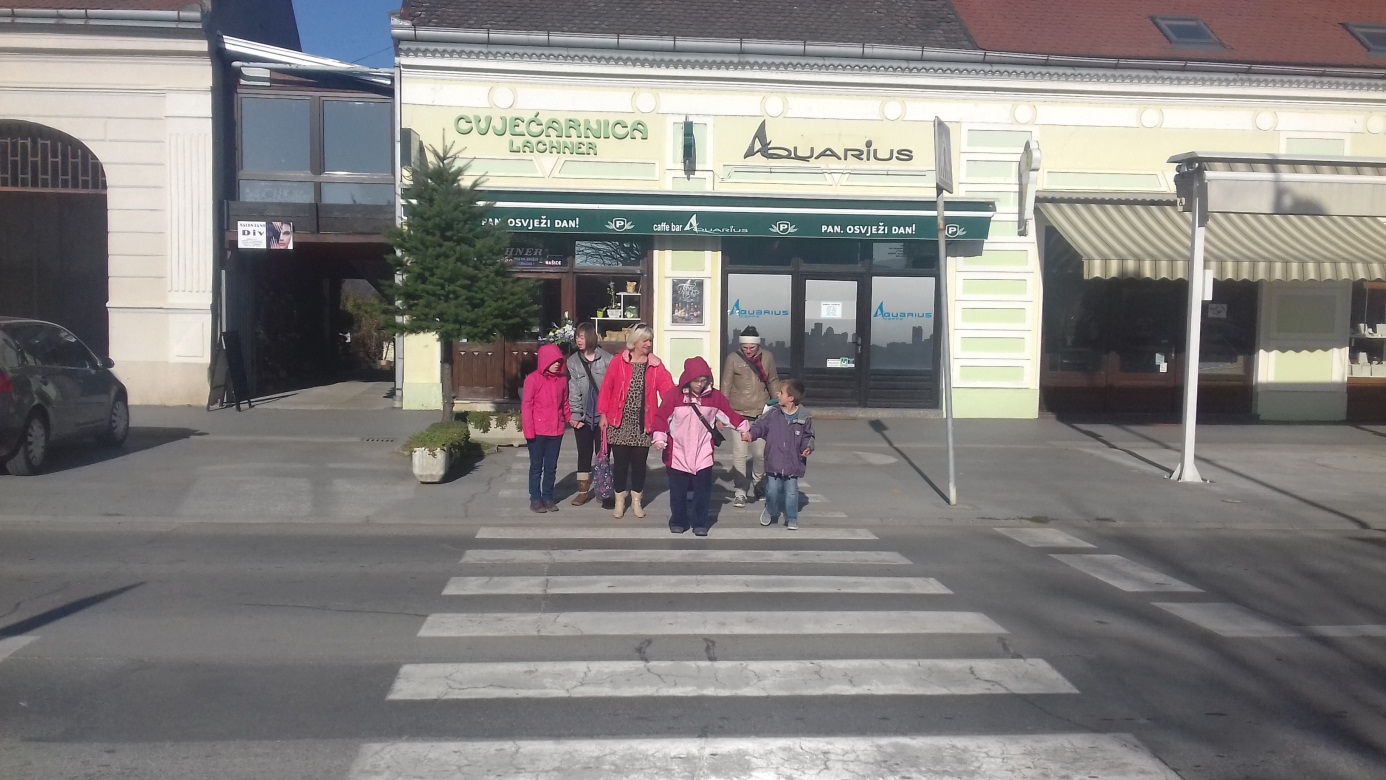 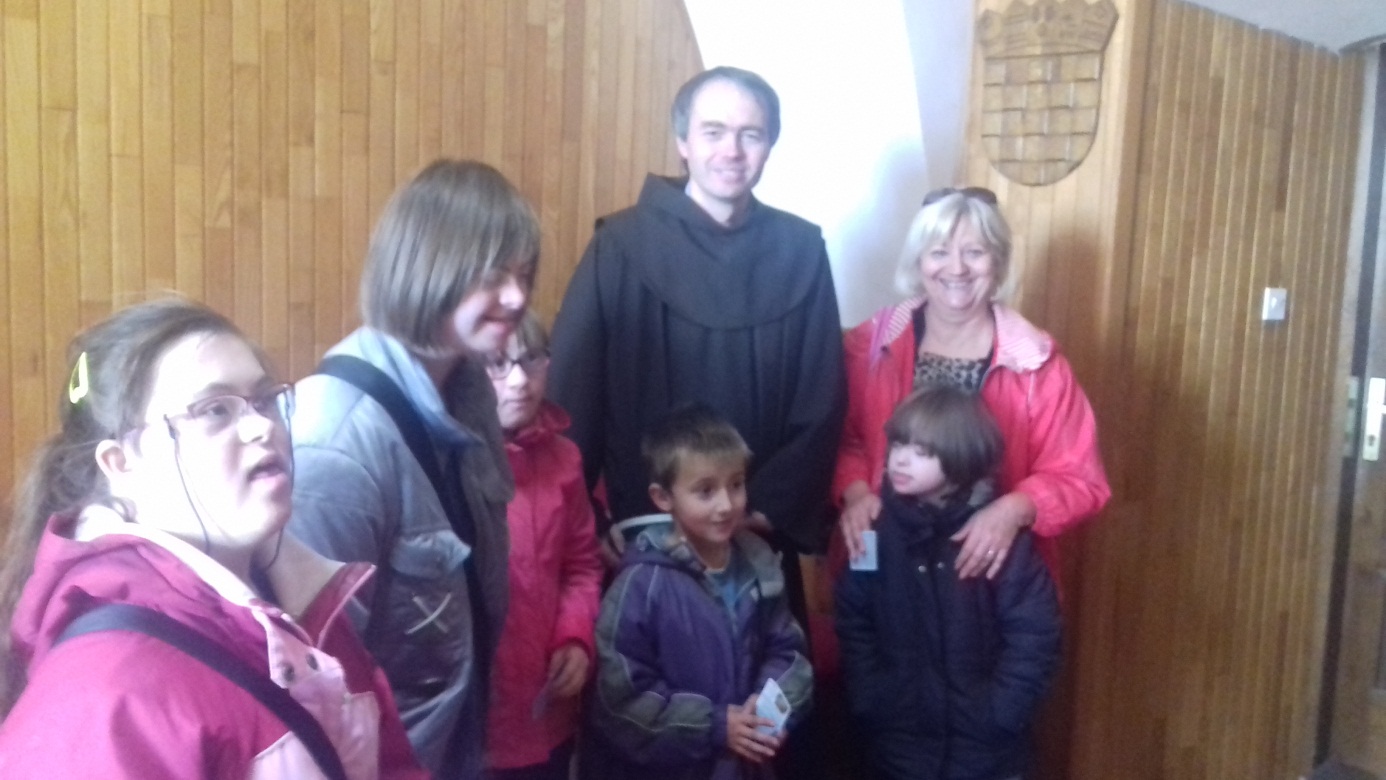 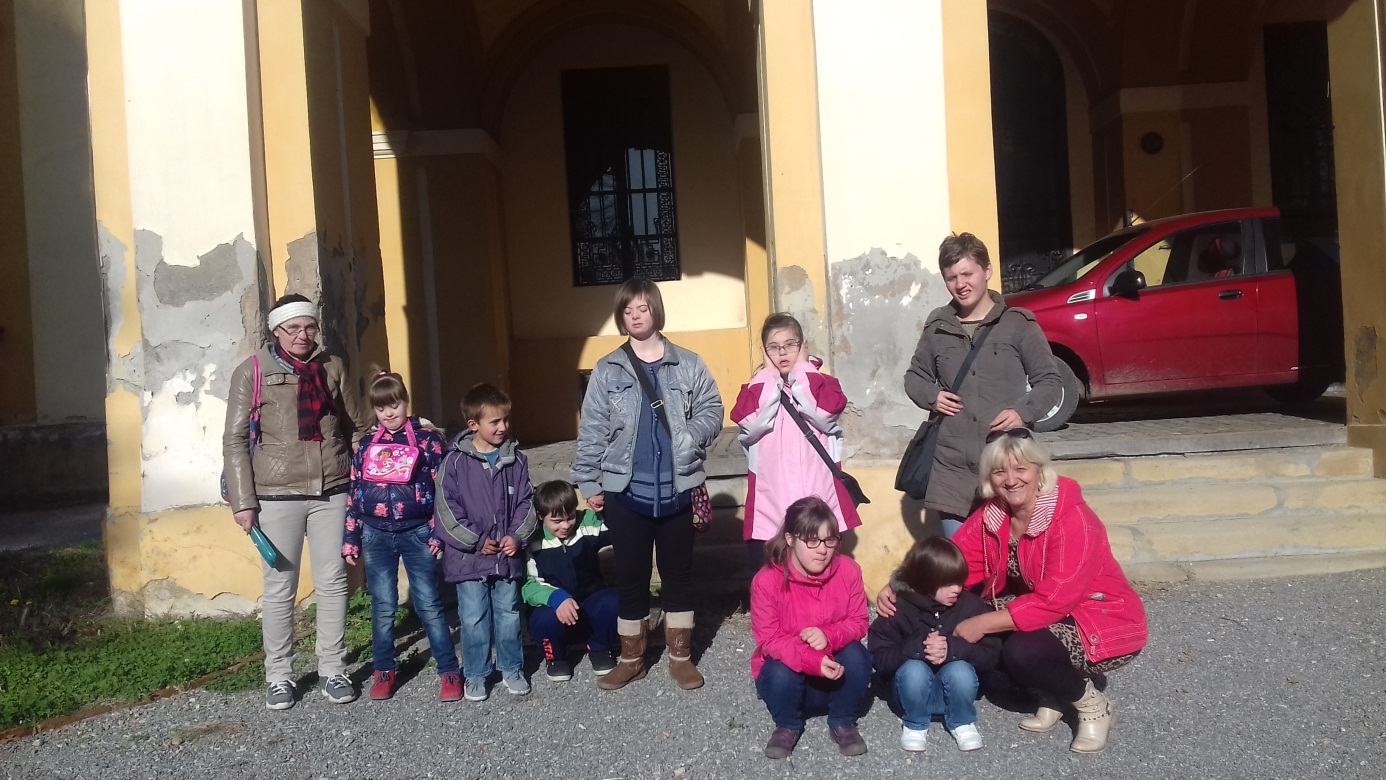 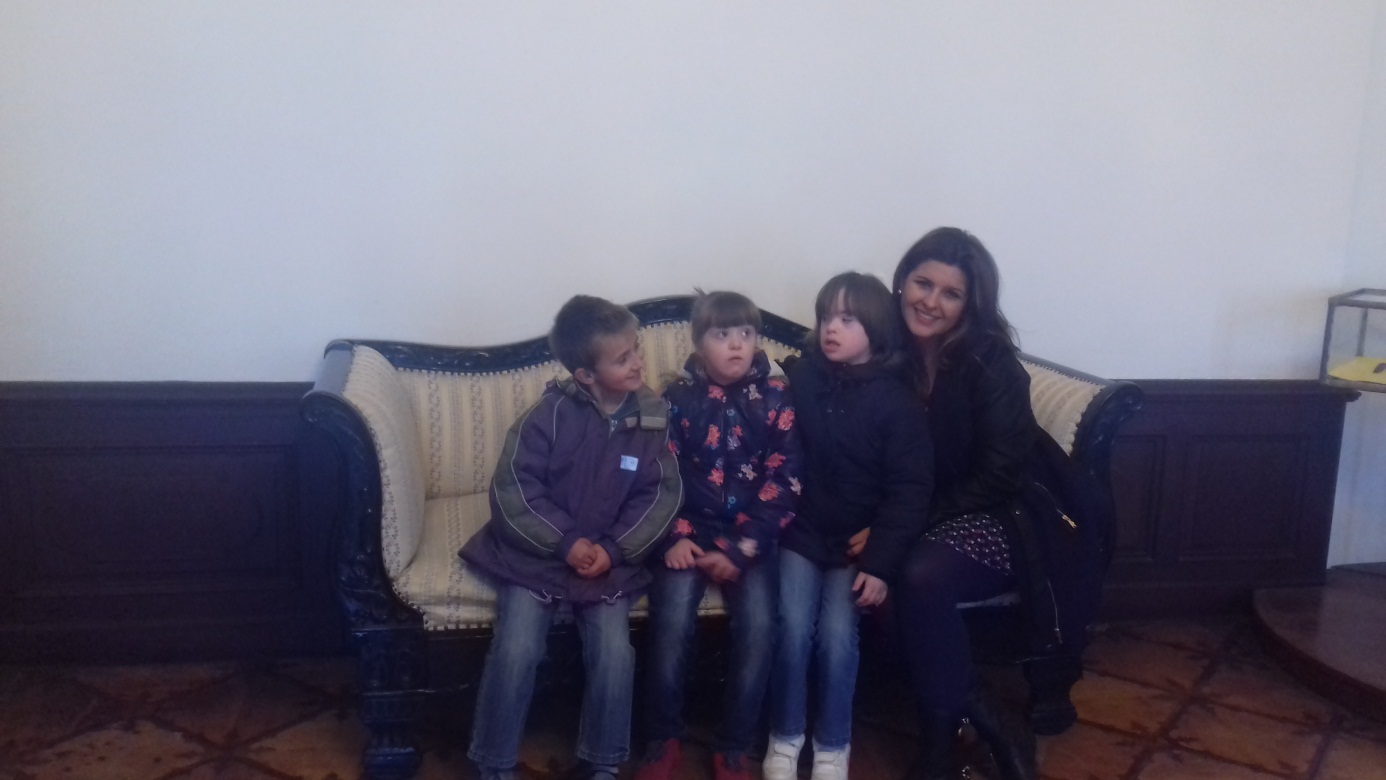 